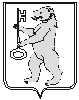 АДМИНИСТРАЦИЯ БАЛАХТОНСКОГО СЕЛЬСОВЕТАКОЗУЛЬСКОГО РАЙОНАКРАСНОЯРСКОГО КРАЯРаспоряжениеНа основании представления № 21-517 «Об устранении причин и условий, способствующих совершению административного правонарушения» от 02.09.2016 года полученного от Федеральной службы по ветеринарному и фитосанитарному надзору (Россельхознадзор), руководствуясь Уставом Балахтонского сельсовета:Назначить ответственным за проведение систематических карантинных фитосанитарных обследований под карантинных объектов, техника по благоустройству и пожарной безопасности администрации сельсовета В. В. Гардт.Контроль за исполнением данного распоряжения оставляю за собой.Глава сельсовета                                                                                        В. А. МецгерС распоряжением ознакомлена                                                                               В. В. Гардт                                                                                                                                    «___»_______201616.09.2016с. Балахтон    № 54- рО назначении ответственного